Informacja o zmianach w Regulaminie konkursu nr RPDS.03.03.04-IP.03-02-066/16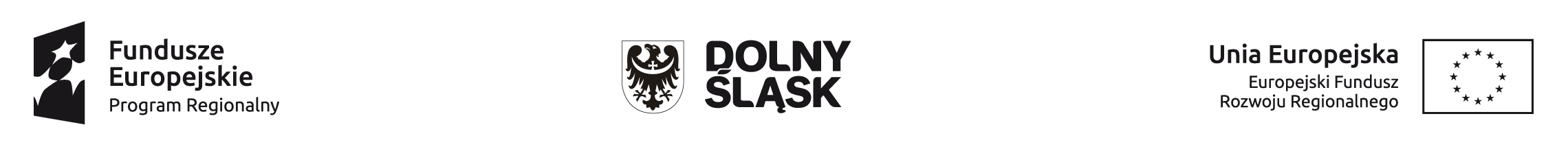 dla Poddziałania 3.3.4 Efektywność energetyczna w budynkach użyteczności publicznej i w sektorze mieszkaniowym– ZIT AWZmiany obowiązują od ……………….. 2016 r.Załączniki:Załącznik nr 3 do Regulaminu konkursu Wyciąg z kryteriów wyboru projektówZATWIERDZAMPodpis i pieczęć:Wałbrzych, ………………………….. r.ZałącznikiZałącznik nr 3 - Wyciąg z kryteriów wyboru projektów (zatwierdzonych przez KM RPO WD 2014-2020 uchwałą nr 2/15 z dnia 6 maja 2015 r. Komitetu Monitorującego RPO WD 2014-2020 z późniejszymi zmianami)- cały dokumentUzasadnienieZmiany w Regulaminie konkursu nr RPDS.03.03.04-IP.03-02-066/16 dla Poddziałania Efektywność energetyczna w budynkach użyteczności publicznej i w sektorze mieszkaniowym – ZIT AW polegają na zmianie treści załącznika nr 3 - Wyciąg z kryteriów wyboru projektów (opracowany na podstawie uchwały 23/16 KM z 7 stycznia 2016 r. z uwzględnieniem aktualnej formy składania wniosków).Wprowadzone zmiany nie skutkują nierównym traktowaniem Wnioskodawców. 